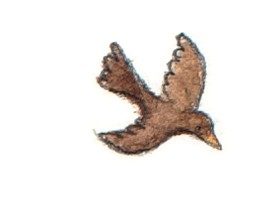 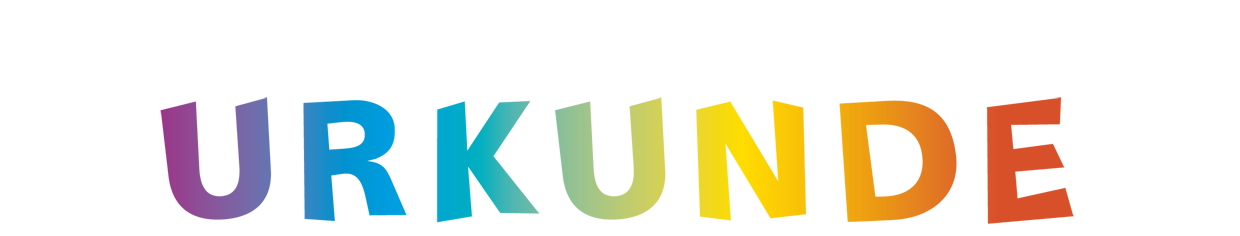   Jesus sagt:„Ihr seid das Licht der Welt.“(Mt 5,14)Namehat ehrenamtlich bei Konfi 3,der kirchlichen Begleitung von Kindern, mitgearbeitet.Herzlichen Dank und Gottes Segen!Absender / Veranstalter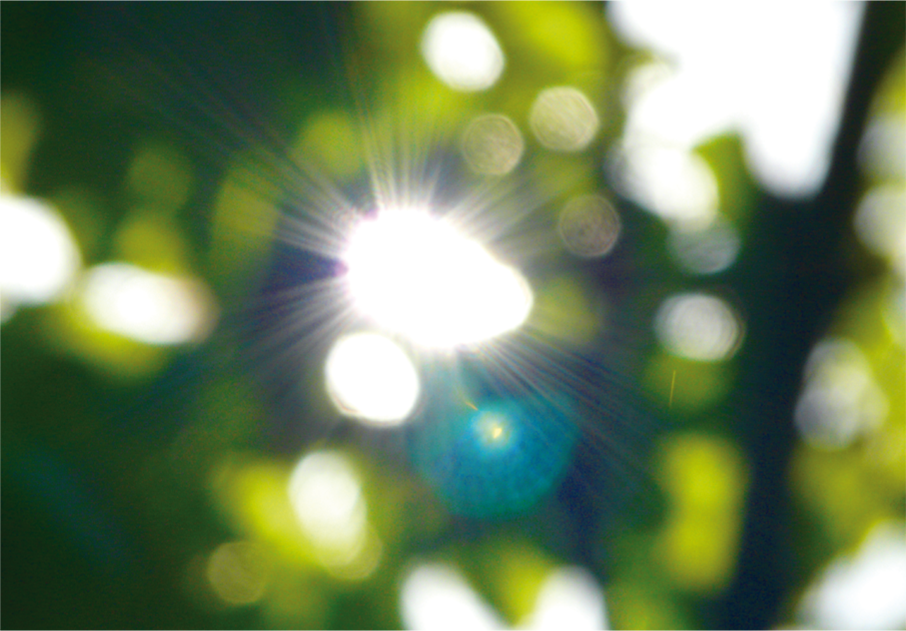 